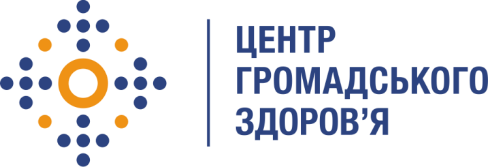 Державна установа
«Центр громадського здоров’я Міністерства охорони здоров’я України» оголошує конкурс на відбір лікаря з гігієни дітей та підлітківНазва позиції: Лікар з гігієни дітей та підлітків відділу вікових особливостей здоров’я.Інформація щодо установи:Головним завданнями Державної установи «Центр громадського здоров’я Міністерства охорони здоров’я України» (далі – Центр) є діяльність у сфері громадського здоров’я. Центр виконує лікувально-профілактичні, науково-практичні та організаційно-методичні функції у сфері охорони здоров’я з метою забезпечення якості лікування хворих на cоціально-небезпечні захворювання, зокрема ВІЛ/СНІД, туберкульоз, наркозалежність, вірусні гепатити тощо, попередження захворювань в контексті розбудови системи громадського здоров’я. Центр приймає участь в розробці регуляторної політики і взаємодіє з іншими міністерствами, науково-дослідними установами, міжнародними установами та громадськими організаціями, що працюють в сфері громадського здоров’я та протидії соціально небезпечним захворюванням.Основні обов'язки:Збір та аналіз показників санітарно-епідеміологічного благополуччя країни щодо стану здоров'я дітей та підлітків; виявлення пріоритетних факторів несприятливої дії на їх здоров'я.Організація та проведення профілактичних та протиепідемічних заходів щодо первинної та вторинної профілактики неінфекційних захворювань і зміцнення здоров'я дітей та підлітків на популяційному, груповому та індивідуальному рівнях.Визначення та оцінка соціально-економічних, екологічних та медичних детермінант здоров’я дітей та підлітків, участь в організації заходів, які спрямовані на покращення здоров’я дітей та підлітків.Регулярне проведення гігієнічного контролю за організацією навчального процесу у закладах освіти. Надання організаційно-методичної підтримки фахівцям закладів освіти щодо збереження здоров’я дітей та підлітків.Вивчення та оцінка харчового статусу дітей різного віку, обґрунтування їх потреб у харчовому раціоні відповідно до території їх проживання. Розробка та затвердження основних вимог до харчових продуктів та напоїв, які можуть розповсюджуватись в закладах освіти.Перегляд гігієнічних основ професійного відбору та професійної орієнтації. Удосконалення функціональних обов’язків лікаря підліткового кабінету щодо профорієнтаційної роботи з урахуванням анатомо-фізіологічних особливостей та стану здоров’я підлітків при виборі професії. Розробка та впровадження інтерактивних інноваційних методів і підходів з формування інтересу до раціонального харчування, особистої гігієни, загартовування, визначення оптимального режиму праці та відпочинку, рухового режиму, викорінювання шкідливих звичок у дітей та підлітків.Ініціювання та організація наукових досліджень щодо актуальних питання у сфері охорони здоров’я дітей та підлітків.Розробка та проведення прикладних та практичних заходів з вивчення та моделювання соціальних, економічних, екологічних, епідеміологічних та інших умов, які впливають на здоров’я та якість життя дітей та підлітків. Участь у розробці нормативно-правових актів які спрямовані на збереження здоров’я дітей та їх благополуччя.Забезпечення взаємодії з партнерськими організаціями з питань, що стосуються збереження здоров’я дітей та підлітків. Інформаційно-пропагандистська робота та співпраці зі ЗМІ.Професійні та кваліфікаційні вимоги:Вища медична освіта за напрямом: «Медицина»;Знання нормативно-правової бази про охорону здоров’я;Досвід роботи у сфері профілактики/лікування;Досвід у розробці та впровадженні проектів з громадського здоров’я;Відмінне знання усної та письмової ділової української мови;Володіння англійською мовою на рівні не нижче intermediate;Добре володіння пакетом програм MS Office, Excel, PowerPoint, MS Access;Чітке дотримання термінів виконання завдань;Відповідальність;Стресостійкість;Комунікативність;Вміння працювати в команді на результат.Резюме мають бути надіслані електронною поштою на електронну адресу: vacancies@phc.org.ua. В темі листа, будь ласка, зазначте: «220 – 2018 Лікар з гігієни дітей та підлітків відділу вікових особливостей здоров’я».Термін подання документів – до 17.12.2018 року.За результатами відбору резюме успішні кандидати будуть запрошені до участі у співбесіді. У зв’язку з великою кількістю заявок, ми будемо контактувати лише з кандидатами, запрошеними на співбесіду. Умови завдання та контракту можуть бути докладніше обговорені під час співбесіди.Державна установа «Центр громадського здоров’я Міністерства охорони здоров’я України» залишає за собою право повторно розмістити оголошення про вакансію, скасувати конкурс на заміщення вакансії, запропонувати посаду зі зміненими обов’язками чи з іншою тривалістю контракту.